Summary of Standards & QualitySummary of Standards & QualitySummary of Standards & QualitySummary of Standards & QualitySummary of Standards & QualitySummary of Standards & QualityHow good is our Leadership, Management and Staffing?How good is our Leadership, Management and Staffing?How good is our Leadership, Management and Staffing?How good is our Leadership, Management and Staffing?How good is our Leadership, Management and Staffing?How good is our Leadership, Management and Staffing?HGIOELC-1.3 Leadership of ChangeCI: Quality Framework-3.1 Quality assurance and improvements are well led4.1 Staff skills, knowledge and valuesCI: Quality Framework-3.1 Quality assurance and improvements are well led4.1 Staff skills, knowledge and valuesCI: Quality Framework-3.1 Quality assurance and improvements are well led4.1 Staff skills, knowledge and valuesCI: Quality Framework-3.1 Quality assurance and improvements are well led4.1 Staff skills, knowledge and valuesCI: Quality Framework-3.1 Quality assurance and improvements are well led4.1 Staff skills, knowledge and valuesPrompt questions:Is our vision ambitious and challenging?How well does our VVAs inform our daily practice?Are our children and families, meaningfully involved and influence change within our setting?How does our quality assurance and self-evaluation approaches support:planning for continuous improvement?enable staff to develop and improve through reflective practice?Prompt questions:Is our vision ambitious and challenging?How well does our VVAs inform our daily practice?Are our children and families, meaningfully involved and influence change within our setting?How does our quality assurance and self-evaluation approaches support:planning for continuous improvement?enable staff to develop and improve through reflective practice?Prompt questions:Is our vision ambitious and challenging?How well does our VVAs inform our daily practice?Are our children and families, meaningfully involved and influence change within our setting?How does our quality assurance and self-evaluation approaches support:planning for continuous improvement?enable staff to develop and improve through reflective practice?Prompt questions:Is our vision ambitious and challenging?How well does our VVAs inform our daily practice?Are our children and families, meaningfully involved and influence change within our setting?How does our quality assurance and self-evaluation approaches support:planning for continuous improvement?enable staff to develop and improve through reflective practice?We continue to work towards our Vision, Values and Aims (VVA) but we are now aware that many practitioners and most of our families were not involved when the current version was devised in 2019 so we will be looking to consult stakeholders on whether a revision of our VVA is necessary.In the past year we have sought to get the children more involved in changes within the setting by re-introducing the pupil council.  We are also re-introducing children’s risk assessments so they can assess anything new introduced within the nursery.  We had hoped to introduce a Touch and Tilt Table to allow children better access to our Book Creator library as we now have our Floorbooks on there but there have been delays with supplies.Several staff have moved into new leadership roles within the nursery, and this has required them to learn new tasks and take on new responsibilities.Several of our changes outlined in the previous SQIP have been postponed.  This was in recognition of the immense pressure the staff team were under whilst we recruited new staff.  We have also identified a number of staff have caring responsibilities outwith the nursery and we have changed our staff details form so that these members of staff can self-identify as carers should they wish to do so.We continue to work towards our Vision, Values and Aims (VVA) but we are now aware that many practitioners and most of our families were not involved when the current version was devised in 2019 so we will be looking to consult stakeholders on whether a revision of our VVA is necessary.In the past year we have sought to get the children more involved in changes within the setting by re-introducing the pupil council.  We are also re-introducing children’s risk assessments so they can assess anything new introduced within the nursery.  We had hoped to introduce a Touch and Tilt Table to allow children better access to our Book Creator library as we now have our Floorbooks on there but there have been delays with supplies.Several staff have moved into new leadership roles within the nursery, and this has required them to learn new tasks and take on new responsibilities.Several of our changes outlined in the previous SQIP have been postponed.  This was in recognition of the immense pressure the staff team were under whilst we recruited new staff.  We have also identified a number of staff have caring responsibilities outwith the nursery and we have changed our staff details form so that these members of staff can self-identify as carers should they wish to do so.Next Steps:To consult stakeholders on whether our Vision, Values and Aims require updating and do so if necessary.To be more consistent in using and applying our Quality Assurance calendar.To implement a Practice Based Coaching Approach to enable staff to develop their reflective practice.To undertake the Carer Positive Awards to support staff who are carers.Next Steps:To consult stakeholders on whether our Vision, Values and Aims require updating and do so if necessary.To be more consistent in using and applying our Quality Assurance calendar.To implement a Practice Based Coaching Approach to enable staff to develop their reflective practice.To undertake the Carer Positive Awards to support staff who are carers.Next Steps:To consult stakeholders on whether our Vision, Values and Aims require updating and do so if necessary.To be more consistent in using and applying our Quality Assurance calendar.To implement a Practice Based Coaching Approach to enable staff to develop their reflective practice.To undertake the Carer Positive Awards to support staff who are carers.Next Steps:To consult stakeholders on whether our Vision, Values and Aims require updating and do so if necessary.To be more consistent in using and applying our Quality Assurance calendar.To implement a Practice Based Coaching Approach to enable staff to develop their reflective practice.To undertake the Carer Positive Awards to support staff who are carers.Next Steps:To consult stakeholders on whether our Vision, Values and Aims require updating and do so if necessary.To be more consistent in using and applying our Quality Assurance calendar.To implement a Practice Based Coaching Approach to enable staff to develop their reflective practice.To undertake the Carer Positive Awards to support staff who are carers.Next Steps:To consult stakeholders on whether our Vision, Values and Aims require updating and do so if necessary.To be more consistent in using and applying our Quality Assurance calendar.To implement a Practice Based Coaching Approach to enable staff to develop their reflective practice.To undertake the Carer Positive Awards to support staff who are carers.How good is our care, play and learning?How good is our care, play and learning?How good is our care, play and learning?How good is our care, play and learning?How good is our care, play and learning?How good is our care, play and learning?HGIOELC:2.3 Learning, Teaching and AssessmentHGIOELC:2.3 Learning, Teaching and AssessmentCI: Quality Framework:1.3 Play and learningCI: Quality Framework:1.3 Play and learningCI: Quality Framework:1.3 Play and learningCI: Quality Framework:1.3 Play and learningPrompt questions:How well do we provide high quality, play, learning and development opportunities?Do we consider interactions, experiences and spaces when designing our learning environment?Is there a clear rationale for play and learning in our setting?Do our staff have a shared understanding of child centred, early years pedagogy?How are children empowered to be fully involved in planning for learning?How well do our staff gather information on children’s progress to inform planning and improvement?Prompt questions:How well do we provide high quality, play, learning and development opportunities?Do we consider interactions, experiences and spaces when designing our learning environment?Is there a clear rationale for play and learning in our setting?Do our staff have a shared understanding of child centred, early years pedagogy?How are children empowered to be fully involved in planning for learning?How well do our staff gather information on children’s progress to inform planning and improvement?Prompt questions:How well do we provide high quality, play, learning and development opportunities?Do we consider interactions, experiences and spaces when designing our learning environment?Is there a clear rationale for play and learning in our setting?Do our staff have a shared understanding of child centred, early years pedagogy?How are children empowered to be fully involved in planning for learning?How well do our staff gather information on children’s progress to inform planning and improvement?Prompt questions:How well do we provide high quality, play, learning and development opportunities?Do we consider interactions, experiences and spaces when designing our learning environment?Is there a clear rationale for play and learning in our setting?Do our staff have a shared understanding of child centred, early years pedagogy?How are children empowered to be fully involved in planning for learning?How well do our staff gather information on children’s progress to inform planning and improvement?Prior to the pandemic we had invested heavily in creating a 2-5 space so we could provide more experiences for this age group and have a free flow system where the children could choose their own learning.  However, it became apparent in the aftermath of the pandemic that this was not working for our children.  Our 2 year olds found the space overwhelming and our older children started to mimic the behaviour of our younger ones.  We decided then to move back to having a separate room for our 2 year olds.  This smaller space helps the children regulate their emotions as they feel more secure in the smaller space, and we have been able to nurture these children in a way that wasn’t possible in the larger group.We also introduced Electronic Floorbooks.  This allows us to capture a richer overview of the children’s learning as we can include media such as videos and hyperlinks.  We have also used these for self-evaluation and presented at Leading The Strategy.We are starting to introduce more STEM learning within the nursery and at the start of the academic year we had all staff complete the National STEM CLPL.  We had also taken part in the Summer cohort of the Virtual Nature School and our work was chosen as an exemplar and was published on the Virtual Nature Schools interactive map  (https://map.virtualnatureschool.scot/)Prior to the pandemic we had invested heavily in creating a 2-5 space so we could provide more experiences for this age group and have a free flow system where the children could choose their own learning.  However, it became apparent in the aftermath of the pandemic that this was not working for our children.  Our 2 year olds found the space overwhelming and our older children started to mimic the behaviour of our younger ones.  We decided then to move back to having a separate room for our 2 year olds.  This smaller space helps the children regulate their emotions as they feel more secure in the smaller space, and we have been able to nurture these children in a way that wasn’t possible in the larger group.We also introduced Electronic Floorbooks.  This allows us to capture a richer overview of the children’s learning as we can include media such as videos and hyperlinks.  We have also used these for self-evaluation and presented at Leading The Strategy.We are starting to introduce more STEM learning within the nursery and at the start of the academic year we had all staff complete the National STEM CLPL.  We had also taken part in the Summer cohort of the Virtual Nature School and our work was chosen as an exemplar and was published on the Virtual Nature Schools interactive map  (https://map.virtualnatureschool.scot/)Next Steps:Standardise how provocations are recorded in the Electronic Floorbooks.Create a notable occasions folder for practitioners so events aren’t missed that are important to our children and their families.Garden areas to be overhauled.To participate in the next stage of the Virtual Nature School.Next Steps:Standardise how provocations are recorded in the Electronic Floorbooks.Create a notable occasions folder for practitioners so events aren’t missed that are important to our children and their families.Garden areas to be overhauled.To participate in the next stage of the Virtual Nature School.Next Steps:Standardise how provocations are recorded in the Electronic Floorbooks.Create a notable occasions folder for practitioners so events aren’t missed that are important to our children and their families.Garden areas to be overhauled.To participate in the next stage of the Virtual Nature School.Next Steps:Standardise how provocations are recorded in the Electronic Floorbooks.Create a notable occasions folder for practitioners so events aren’t missed that are important to our children and their families.Garden areas to be overhauled.To participate in the next stage of the Virtual Nature School.Next Steps:Standardise how provocations are recorded in the Electronic Floorbooks.Create a notable occasions folder for practitioners so events aren’t missed that are important to our children and their families.Garden areas to be overhauled.To participate in the next stage of the Virtual Nature School.Next Steps:Standardise how provocations are recorded in the Electronic Floorbooks.Create a notable occasions folder for practitioners so events aren’t missed that are important to our children and their families.Garden areas to be overhauled.To participate in the next stage of the Virtual Nature School.How good are we at ensuring the best possible outcomes for all our children?How good are we at ensuring the best possible outcomes for all our children?How good are we at ensuring the best possible outcomes for all our children?How good are we at ensuring the best possible outcomes for all our children?How good are we at ensuring the best possible outcomes for all our children?How good are we at ensuring the best possible outcomes for all our children?HGIOELC:3.1 Ensuring Wellbeing, Equity and Inclusion3.2 Securing Children’s ProgressHGIOELC:3.1 Ensuring Wellbeing, Equity and Inclusion3.2 Securing Children’s ProgressCI: Quality Framework:Nurturing care and support4.1 Staff skills, knowledge and valuesCI: Quality Framework:Nurturing care and support4.1 Staff skills, knowledge and valuesCI: Quality Framework:Nurturing care and support4.1 Staff skills, knowledge and valuesCI: Quality Framework:Nurturing care and support4.1 Staff skills, knowledge and valuesPrompt questions:To what extent are GIRFEC principles reflected in the work of our setting?How well are our children nurtured and supported throughout their daily experiences?How well do staff support children’s well-being through compassionate and responsive care?Are children’s individual well-being benefiting from effective use of personal planning?How explicitly is the UNCRC rights of the child understood and embedded within our practice?How do we actively promote equity across all aspects of our work?How do we ensure that: children are making good progress?staff are aware of children’s progress over time?How effectively do we share children’s progress and achievements with families? Prompt questions:To what extent are GIRFEC principles reflected in the work of our setting?How well are our children nurtured and supported throughout their daily experiences?How well do staff support children’s well-being through compassionate and responsive care?Are children’s individual well-being benefiting from effective use of personal planning?How explicitly is the UNCRC rights of the child understood and embedded within our practice?How do we actively promote equity across all aspects of our work?How do we ensure that: children are making good progress?staff are aware of children’s progress over time?How effectively do we share children’s progress and achievements with families? Prompt questions:To what extent are GIRFEC principles reflected in the work of our setting?How well are our children nurtured and supported throughout their daily experiences?How well do staff support children’s well-being through compassionate and responsive care?Are children’s individual well-being benefiting from effective use of personal planning?How explicitly is the UNCRC rights of the child understood and embedded within our practice?How do we actively promote equity across all aspects of our work?How do we ensure that: children are making good progress?staff are aware of children’s progress over time?How effectively do we share children’s progress and achievements with families? Prompt questions:To what extent are GIRFEC principles reflected in the work of our setting?How well are our children nurtured and supported throughout their daily experiences?How well do staff support children’s well-being through compassionate and responsive care?Are children’s individual well-being benefiting from effective use of personal planning?How explicitly is the UNCRC rights of the child understood and embedded within our practice?How do we actively promote equity across all aspects of our work?How do we ensure that: children are making good progress?staff are aware of children’s progress over time?How effectively do we share children’s progress and achievements with families? We have revised our ASL pathways in respect to children who require positive behaviour support.  All staff undertook ACE Aware Training in order to more fully understand how these experiences could impact on behaviour, not just amongst children but amongst everyone.Our Early Years Administrator has attended Train the Trainers training on the UNCRC.  Following this she has sourced material that shows how the articles of the UNCRC can be mapped onto the GIRFEC principles.We introduced Book Creator this year and we are using this to record children’s progress over time.   Book Creator also has many accessibility options which promotes equity of experience as we use it.We took part in Zero Tolerance’s ‘You Can Be Campaign’ and completed a gender equality audit of our books.  We received excellent feedback and passed the audit – only 14% of participating settings did so.We have revised our ASL pathways in respect to children who require positive behaviour support.  All staff undertook ACE Aware Training in order to more fully understand how these experiences could impact on behaviour, not just amongst children but amongst everyone.Our Early Years Administrator has attended Train the Trainers training on the UNCRC.  Following this she has sourced material that shows how the articles of the UNCRC can be mapped onto the GIRFEC principles.We introduced Book Creator this year and we are using this to record children’s progress over time.   Book Creator also has many accessibility options which promotes equity of experience as we use it.We took part in Zero Tolerance’s ‘You Can Be Campaign’ and completed a gender equality audit of our books.  We received excellent feedback and passed the audit – only 14% of participating settings did so.Next Steps:To work through Education Scotland’s Equality and Equity Toolkit.To work towards Millie’s Mark accreditation.To undertake the Bronze level Rights Respecting School Award.All children to make ‘good’ progress in STEM.To complete the ‘Equity and Equality in STEM’ element of the STEM Nation Award.To undertake Trauma Informed level training.Next Steps:To work through Education Scotland’s Equality and Equity Toolkit.To work towards Millie’s Mark accreditation.To undertake the Bronze level Rights Respecting School Award.All children to make ‘good’ progress in STEM.To complete the ‘Equity and Equality in STEM’ element of the STEM Nation Award.To undertake Trauma Informed level training.Next Steps:To work through Education Scotland’s Equality and Equity Toolkit.To work towards Millie’s Mark accreditation.To undertake the Bronze level Rights Respecting School Award.All children to make ‘good’ progress in STEM.To complete the ‘Equity and Equality in STEM’ element of the STEM Nation Award.To undertake Trauma Informed level training.Next Steps:To work through Education Scotland’s Equality and Equity Toolkit.To work towards Millie’s Mark accreditation.To undertake the Bronze level Rights Respecting School Award.All children to make ‘good’ progress in STEM.To complete the ‘Equity and Equality in STEM’ element of the STEM Nation Award.To undertake Trauma Informed level training.Next Steps:To work through Education Scotland’s Equality and Equity Toolkit.To work towards Millie’s Mark accreditation.To undertake the Bronze level Rights Respecting School Award.All children to make ‘good’ progress in STEM.To complete the ‘Equity and Equality in STEM’ element of the STEM Nation Award.To undertake Trauma Informed level training.Next Steps:To work through Education Scotland’s Equality and Equity Toolkit.To work towards Millie’s Mark accreditation.To undertake the Bronze level Rights Respecting School Award.All children to make ‘good’ progress in STEM.To complete the ‘Equity and Equality in STEM’ element of the STEM Nation Award.To undertake Trauma Informed level training.Summary of Quality Indicator Evaluations:Summary of Quality Indicator Evaluations:Summary of Quality Indicator Evaluations:Summary of Quality Indicator Evaluations:Summary of Quality Indicator Evaluations:Summary of Quality Indicator Evaluations:Self-Evaluation of Quality Indicators:(6 Excellent,5 Very Good, 4- Good, 3 Satisfactory, 2 Weak, 1 Unsatisfactory)Self-Evaluation of Quality Indicators:(6 Excellent,5 Very Good, 4- Good, 3 Satisfactory, 2 Weak, 1 Unsatisfactory)Self-Evaluation of Quality Indicators:(6 Excellent,5 Very Good, 4- Good, 3 Satisfactory, 2 Weak, 1 Unsatisfactory)Self-Evaluation of Quality Indicators:(6 Excellent,5 Very Good, 4- Good, 3 Satisfactory, 2 Weak, 1 Unsatisfactory)Care Inspection Evaluations(6 Excellent,5 Very Good, 4- Good, 3 Adequate, 2 Weak, 1 Unsatisfactory)Care Inspection Evaluations(6 Excellent,5 Very Good, 4- Good, 3 Adequate, 2 Weak, 1 Unsatisfactory)Self-Evaluation of Quality Indicators:(6 Excellent,5 Very Good, 4- Good, 3 Satisfactory, 2 Weak, 1 Unsatisfactory)Self-Evaluation of Quality Indicators:(6 Excellent,5 Very Good, 4- Good, 3 Satisfactory, 2 Weak, 1 Unsatisfactory)Self-Evaluation of Quality Indicators:(6 Excellent,5 Very Good, 4- Good, 3 Satisfactory, 2 Weak, 1 Unsatisfactory)Self-Evaluation of Quality Indicators:(6 Excellent,5 Very Good, 4- Good, 3 Satisfactory, 2 Weak, 1 Unsatisfactory)Date of Inspection:Date of Inspection:1.3   Leadership of Change1.3   Leadership of Change1.3   Leadership of Change5Quality of Care & Support42.3   Learning, Teaching & Assessment2.3   Learning, Teaching & Assessment2.3   Learning, Teaching & Assessment4Quality of Environment43.1  Wellbeing, Equality & Inclusion3.1  Wellbeing, Equality & Inclusion3.1  Wellbeing, Equality & Inclusion5Quality of Management & Leadership43.2  Ensuring Children’s Progress3.2  Ensuring Children’s Progress3.2  Ensuring Children’s Progress4Quality of Staffing4Renewal / Improvement Plan 2022-2023Renewal / Improvement Plan 2022-2023Renewal / Improvement Plan 2022-2023Renewal / Improvement Plan 2022-2023Renewal / Improvement Plan 2022-2023Renewal / Improvement Plan 2022-2023Renewal / Improvement Plan 2022-2023Renewal / Improvement Plan 2022-2023Action Plan # 1-Leadership, Management and StaffingAction Plan # 1-Leadership, Management and StaffingAction Plan # 1-Leadership, Management and StaffingAction Plan # 1-Leadership, Management and StaffingOverall ResponsibilityOverall ResponsibilityOverall ResponsibilityNatalie Kane(Nursery Manager)Priorities Identified:To review our Vision, Values and Aims.To achieve greater consistency in applying our Quality Assurance calendar.To implement a Practice Based Coaching Approach.To review our Vision, Values and Aims.To achieve greater consistency in applying our Quality Assurance calendar.To implement a Practice Based Coaching Approach.To review our Vision, Values and Aims.To achieve greater consistency in applying our Quality Assurance calendar.To implement a Practice Based Coaching Approach.To review our Vision, Values and Aims.To achieve greater consistency in applying our Quality Assurance calendar.To implement a Practice Based Coaching Approach.To review our Vision, Values and Aims.To achieve greater consistency in applying our Quality Assurance calendar.To implement a Practice Based Coaching Approach.To review our Vision, Values and Aims.To achieve greater consistency in applying our Quality Assurance calendar.To implement a Practice Based Coaching Approach.To review our Vision, Values and Aims.To achieve greater consistency in applying our Quality Assurance calendar.To implement a Practice Based Coaching Approach.Outcomes:To ensure our Vision, Values and Aims reflect the children’s learning needs, post pandemic.To improve the quality of experience across the nursery for every child.To improve practitioner’s practice and develop their reflective skills.To ensure our Vision, Values and Aims reflect the children’s learning needs, post pandemic.To improve the quality of experience across the nursery for every child.To improve practitioner’s practice and develop their reflective skills.To ensure our Vision, Values and Aims reflect the children’s learning needs, post pandemic.To improve the quality of experience across the nursery for every child.To improve practitioner’s practice and develop their reflective skills.To ensure our Vision, Values and Aims reflect the children’s learning needs, post pandemic.To improve the quality of experience across the nursery for every child.To improve practitioner’s practice and develop their reflective skills.To ensure our Vision, Values and Aims reflect the children’s learning needs, post pandemic.To improve the quality of experience across the nursery for every child.To improve practitioner’s practice and develop their reflective skills.To ensure our Vision, Values and Aims reflect the children’s learning needs, post pandemic.To improve the quality of experience across the nursery for every child.To improve practitioner’s practice and develop their reflective skills.To ensure our Vision, Values and Aims reflect the children’s learning needs, post pandemic.To improve the quality of experience across the nursery for every child.To improve practitioner’s practice and develop their reflective skills.HGIOELC QIs: 1.3HGIOELC QIs: 1.3HGIOELC QIs: 1.3HGIOELC QIs: 1.3HGIOELC QIs: 1.3Care Inspectorate QIs: 3.1 & 4.1Care Inspectorate QIs: 3.1 & 4.1Care Inspectorate QIs: 3.1 & 4.1Tasks- Tasks- By WhomResources:Resources:Time-lineReview and Impact of Progress Review and Impact of Progress To complete a review of our Vision, Values and Aims by gathering feedback from all stakeholders including children, families, and practitioners.To ensure all tasks on the Quality Improvement Calendar are completed each month.To implement a Practice Based Coaching Approach To complete training in Practice Based Coaching ApproachTo train practitioners in and trial a Practice Based Coaching ApproachTo evaluate a Practice Based Coaching ApproachTo undertake the Carer Positive AwardsDevise Carer Positive PolicyIdentify possible workplace supportCarer Positive Awareness RaisingIdentify sources of peer supportTo complete a review of our Vision, Values and Aims by gathering feedback from all stakeholders including children, families, and practitioners.To ensure all tasks on the Quality Improvement Calendar are completed each month.To implement a Practice Based Coaching Approach To complete training in Practice Based Coaching ApproachTo train practitioners in and trial a Practice Based Coaching ApproachTo evaluate a Practice Based Coaching ApproachTo undertake the Carer Positive AwardsDevise Carer Positive PolicyIdentify possible workplace supportCarer Positive Awareness RaisingIdentify sources of peer supportKerileeGillianGillianLauraDifferent formats for collecting views such as SurveyMonkey, Parent Floorbooks, Focus Groups etcQuality Assurance Calendarhttps://www.amazon.com/Essentials-Practice-Based-Coaching-Supporting-Effective/dp/168125381X/ref=sr_1_1?keywords=practice+based+coaching&qid=1656331108&sr=8-1https://www.carerpositive.org/carer-positive-awardsSupport from local carers organisations such as VOCAL and Care for CarersReminders for Laura on Remember the MilkDifferent formats for collecting views such as SurveyMonkey, Parent Floorbooks, Focus Groups etcQuality Assurance Calendarhttps://www.amazon.com/Essentials-Practice-Based-Coaching-Supporting-Effective/dp/168125381X/ref=sr_1_1?keywords=practice+based+coaching&qid=1656331108&sr=8-1https://www.carerpositive.org/carer-positive-awardsSupport from local carers organisations such as VOCAL and Care for CarersReminders for Laura on Remember the MilkDecember 2022All yearAutumn TermSpring TermSummer TermOct 2022Dec 2022March 2023May 2023Action Plan # 2-Curriculum and PedagogyAction Plan # 2-Curriculum and PedagogyAction Plan # 2-Curriculum and PedagogyAction Plan # 2-Curriculum and PedagogyOverall ResponsibilityOverall ResponsibilityOverall ResponsibilityNatalie Kane(Nursery Manager)Priorities Identified:To complete Education Scotland’s Equality and Equity Toolkit.To undertake Rights Respecting School Bronze Level Award.To complete the ‘Equity and Equality In STEM’ element of the STEM Nation Award.As an organisation to become Trauma Informed.To complete Millie’s Mark Accreditation.To complete Education Scotland’s Equality and Equity Toolkit.To undertake Rights Respecting School Bronze Level Award.To complete the ‘Equity and Equality In STEM’ element of the STEM Nation Award.As an organisation to become Trauma Informed.To complete Millie’s Mark Accreditation.To complete Education Scotland’s Equality and Equity Toolkit.To undertake Rights Respecting School Bronze Level Award.To complete the ‘Equity and Equality In STEM’ element of the STEM Nation Award.As an organisation to become Trauma Informed.To complete Millie’s Mark Accreditation.To complete Education Scotland’s Equality and Equity Toolkit.To undertake Rights Respecting School Bronze Level Award.To complete the ‘Equity and Equality In STEM’ element of the STEM Nation Award.As an organisation to become Trauma Informed.To complete Millie’s Mark Accreditation.To complete Education Scotland’s Equality and Equity Toolkit.To undertake Rights Respecting School Bronze Level Award.To complete the ‘Equity and Equality In STEM’ element of the STEM Nation Award.As an organisation to become Trauma Informed.To complete Millie’s Mark Accreditation.To complete Education Scotland’s Equality and Equity Toolkit.To undertake Rights Respecting School Bronze Level Award.To complete the ‘Equity and Equality In STEM’ element of the STEM Nation Award.As an organisation to become Trauma Informed.To complete Millie’s Mark Accreditation.To complete Education Scotland’s Equality and Equity Toolkit.To undertake Rights Respecting School Bronze Level Award.To complete the ‘Equity and Equality In STEM’ element of the STEM Nation Award.As an organisation to become Trauma Informed.To complete Millie’s Mark Accreditation.Outcomes:To ensure our children receive an equitable education as well as an equal one.To embed the principles of the United Nations Convention on the Rights of the Child in the nursery.To ensure all children within the nursery can make ‘good’ progress in STEM.To ensure children are nurtured and supported through a Trauma Informed lens.To ensure children are safe within the nursery at all times with staff who are confident in first aid and it’s application.To ensure our children receive an equitable education as well as an equal one.To embed the principles of the United Nations Convention on the Rights of the Child in the nursery.To ensure all children within the nursery can make ‘good’ progress in STEM.To ensure children are nurtured and supported through a Trauma Informed lens.To ensure children are safe within the nursery at all times with staff who are confident in first aid and it’s application.To ensure our children receive an equitable education as well as an equal one.To embed the principles of the United Nations Convention on the Rights of the Child in the nursery.To ensure all children within the nursery can make ‘good’ progress in STEM.To ensure children are nurtured and supported through a Trauma Informed lens.To ensure children are safe within the nursery at all times with staff who are confident in first aid and it’s application.To ensure our children receive an equitable education as well as an equal one.To embed the principles of the United Nations Convention on the Rights of the Child in the nursery.To ensure all children within the nursery can make ‘good’ progress in STEM.To ensure children are nurtured and supported through a Trauma Informed lens.To ensure children are safe within the nursery at all times with staff who are confident in first aid and it’s application.To ensure our children receive an equitable education as well as an equal one.To embed the principles of the United Nations Convention on the Rights of the Child in the nursery.To ensure all children within the nursery can make ‘good’ progress in STEM.To ensure children are nurtured and supported through a Trauma Informed lens.To ensure children are safe within the nursery at all times with staff who are confident in first aid and it’s application.To ensure our children receive an equitable education as well as an equal one.To embed the principles of the United Nations Convention on the Rights of the Child in the nursery.To ensure all children within the nursery can make ‘good’ progress in STEM.To ensure children are nurtured and supported through a Trauma Informed lens.To ensure children are safe within the nursery at all times with staff who are confident in first aid and it’s application.To ensure our children receive an equitable education as well as an equal one.To embed the principles of the United Nations Convention on the Rights of the Child in the nursery.To ensure all children within the nursery can make ‘good’ progress in STEM.To ensure children are nurtured and supported through a Trauma Informed lens.To ensure children are safe within the nursery at all times with staff who are confident in first aid and it’s application.HGIOELC Qis: 3.1, 3.2 HGIOELC Qis: 3.1, 3.2 HGIOELC Qis: 3.1, 3.2 HGIOELC Qis: 3.1, 3.2 HGIOELC Qis: 3.1, 3.2 Care Inspectorate Qis: 1.1, 4.1Care Inspectorate Qis: 1.1, 4.1Care Inspectorate Qis: 1.1, 4.1Tasks- Tasks- By WhomResources:Resources:Time-lineReview and Impact of ProgressReview and Impact of ProgressComplete Education Scotland’s Equality and Equity Toolkit’s Health Check (one area per month)Complete Rights Respecting School Bronze Level AwardApply for fundingInform all stakeholders that we are working towards the awardCreate a UNCRC pupil focus groupReview nursery practice against the three RRSA strandsComplete the Action Plan for SilverComplete the ‘Equity and Equality In STEM’ element of the STEM Nation Award.Become a Trauma Informed NurseryAll staff to watch ‘Looking After Yourself’ animationAll staff in senior positions to complete the e-learning module ‘Protecting the Psychological Wellbeing of Staff for Managers and Team Leaders’All staff to watch ‘Opening Doors’ animationAll staff to watch ‘Trauma informed practice for anyone working with children and young people’ animationAll staff to watch ‘Taking a trauma informed lens to your work – sowing seeds’ videoWork towards Millie’s Mark accreditationComplete Education Scotland’s Equality and Equity Toolkit’s Health Check (one area per month)Complete Rights Respecting School Bronze Level AwardApply for fundingInform all stakeholders that we are working towards the awardCreate a UNCRC pupil focus groupReview nursery practice against the three RRSA strandsComplete the Action Plan for SilverComplete the ‘Equity and Equality In STEM’ element of the STEM Nation Award.Become a Trauma Informed NurseryAll staff to watch ‘Looking After Yourself’ animationAll staff in senior positions to complete the e-learning module ‘Protecting the Psychological Wellbeing of Staff for Managers and Team Leaders’All staff to watch ‘Opening Doors’ animationAll staff to watch ‘Trauma informed practice for anyone working with children and young people’ animationAll staff to watch ‘Taking a trauma informed lens to your work – sowing seeds’ videoWork towards Millie’s Mark accreditationJenKerileePippaLeanne CNataliehttps://education.gov.scot/media/cail41kg/equality-and-equity-toolkit-aug21.pdfhttps://www.unicef.org.uk/rights-respecting-schools/getting-started/bronze/what-is-bronze/https://blogs.glowscotland.org.uk/glowblogs/public/stemnation/uploads/sites/8486/2021/01/14215207/SNAP-Application-guidance.pdfhttps://transformingpsychologicaltrauma.scot/media/amqk3nxr/nesd1334-national-trauma-training-programme-online-resources_0908.pdfhttps://www.milliesmark.com/https://education.gov.scot/media/cail41kg/equality-and-equity-toolkit-aug21.pdfhttps://www.unicef.org.uk/rights-respecting-schools/getting-started/bronze/what-is-bronze/https://blogs.glowscotland.org.uk/glowblogs/public/stemnation/uploads/sites/8486/2021/01/14215207/SNAP-Application-guidance.pdfhttps://transformingpsychologicaltrauma.scot/media/amqk3nxr/nesd1334-national-trauma-training-programme-online-resources_0908.pdfhttps://www.milliesmark.com/July 2023August 2022Sept 2022Oct 2022Dec 2022Feb 2023June 2023Sept 2022Nov 2022Jan 2023March 2023May 2023Dec 2022Action Plan # 3- Ensuring the best possible outcomes for our children?Action Plan # 3- Ensuring the best possible outcomes for our children?Action Plan # 3- Ensuring the best possible outcomes for our children?Action Plan # 3- Ensuring the best possible outcomes for our children?Overall ResponsibilityOverall ResponsibilityOverall ResponsibilityNatalie Kane(Nursery Manager)Priorities Identified:Standardise how provocations are recorded in Book Creator.Ensure diversity is celebrated and learning opportunities aren’t missed through creation of a notable occasions folder.A complete review of our outdoor spaces.Standardise how provocations are recorded in Book Creator.Ensure diversity is celebrated and learning opportunities aren’t missed through creation of a notable occasions folder.A complete review of our outdoor spaces.Standardise how provocations are recorded in Book Creator.Ensure diversity is celebrated and learning opportunities aren’t missed through creation of a notable occasions folder.A complete review of our outdoor spaces.Standardise how provocations are recorded in Book Creator.Ensure diversity is celebrated and learning opportunities aren’t missed through creation of a notable occasions folder.A complete review of our outdoor spaces.Standardise how provocations are recorded in Book Creator.Ensure diversity is celebrated and learning opportunities aren’t missed through creation of a notable occasions folder.A complete review of our outdoor spaces.Standardise how provocations are recorded in Book Creator.Ensure diversity is celebrated and learning opportunities aren’t missed through creation of a notable occasions folder.A complete review of our outdoor spaces.Standardise how provocations are recorded in Book Creator.Ensure diversity is celebrated and learning opportunities aren’t missed through creation of a notable occasions folder.A complete review of our outdoor spaces.Outcomes:Standardising how provocations are recorded should allow practitioners to think in more depth about them and provide the children with a richer learning experience.To ensure all opportunities for learning are seized and children’s experiences outwith the nursery are respected and celebrated.To provide a richer learning environment in the garden spaces as measured by audit tools.Standardising how provocations are recorded should allow practitioners to think in more depth about them and provide the children with a richer learning experience.To ensure all opportunities for learning are seized and children’s experiences outwith the nursery are respected and celebrated.To provide a richer learning environment in the garden spaces as measured by audit tools.Standardising how provocations are recorded should allow practitioners to think in more depth about them and provide the children with a richer learning experience.To ensure all opportunities for learning are seized and children’s experiences outwith the nursery are respected and celebrated.To provide a richer learning environment in the garden spaces as measured by audit tools.Standardising how provocations are recorded should allow practitioners to think in more depth about them and provide the children with a richer learning experience.To ensure all opportunities for learning are seized and children’s experiences outwith the nursery are respected and celebrated.To provide a richer learning environment in the garden spaces as measured by audit tools.Standardising how provocations are recorded should allow practitioners to think in more depth about them and provide the children with a richer learning experience.To ensure all opportunities for learning are seized and children’s experiences outwith the nursery are respected and celebrated.To provide a richer learning environment in the garden spaces as measured by audit tools.Standardising how provocations are recorded should allow practitioners to think in more depth about them and provide the children with a richer learning experience.To ensure all opportunities for learning are seized and children’s experiences outwith the nursery are respected and celebrated.To provide a richer learning environment in the garden spaces as measured by audit tools.Standardising how provocations are recorded should allow practitioners to think in more depth about them and provide the children with a richer learning experience.To ensure all opportunities for learning are seized and children’s experiences outwith the nursery are respected and celebrated.To provide a richer learning environment in the garden spaces as measured by audit tools.HGIOELC QIs: 2.3, 3.1 3.2HGIOELC QIs: 2.3, 3.1 3.2HGIOELC QIs: 2.3, 3.1 3.2HGIOELC QIs: 2.3, 3.1 3.2HGIOELC QIs: 2.3, 3.1 3.2Care Inspectorate QIs: 1.1, 1.3, 4.1Care Inspectorate QIs: 1.1, 1.3, 4.1Care Inspectorate QIs: 1.1, 1.3, 4.1Tasks- Tasks- By WhomResources:.Resources:.Time-line Review and Impact of ProgressReview and Impact of ProgressWeekly audits of the floorbook on Book Creator and a practitioners identified for coaching each week.Create a notable occasions folder Audit and revamp of the garden areasWeekly audits of the floorbook on Book Creator and a practitioners identified for coaching each week.Create a notable occasions folder Audit and revamp of the garden areasPippaLeanne CLauraBook CreatorA folder and paperhttps://creativestarlearning.co.uk/wp-content/uploads/2020/06/EY-Outdoor-Audit-Scotland-.docxhttps://early-education.org.uk/audit-your-environment/Book CreatorA folder and paperhttps://creativestarlearning.co.uk/wp-content/uploads/2020/06/EY-Outdoor-Audit-Scotland-.docxhttps://early-education.org.uk/audit-your-environment/Ongoing throughout the yearOngoing throughout the yearDecember2022June 2023Area for ImprovementYear 1 2021-22Year 2 2022-23Year 3 2023-24CommentDistribution and delegation of management tasksProgramme of training put in place to cascade knowledge of managerial tasksSenior staff to take the lead in different aspects of the SQIP.Moderation shows consistently high standards in all managerial tasksImplementation of UNCRCRights Respecting School Bronze AwardRights Respecting Bronze AwardRights Respecting School Silver AwardImplementation of Practitioner ObservationsPractitioner observations – all practitioners observations good or betterPractitioner observations – 60% of observations outstanding.  Remaining good.Practitioner observations – 80% of observations outstanding. Remaining goodChildren’s outcomes in STEMSTEM awareness trainingDigital upskilling of staffAll children to make progress in each of the STEM areasStart STEM Nation AwardAll children to make ‘good’ progress in each of the STEM areas.Continue STEM Nation AwardAll children to make ‘good’ progress in each of the STEM areas.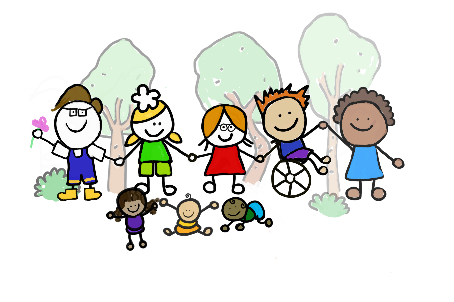 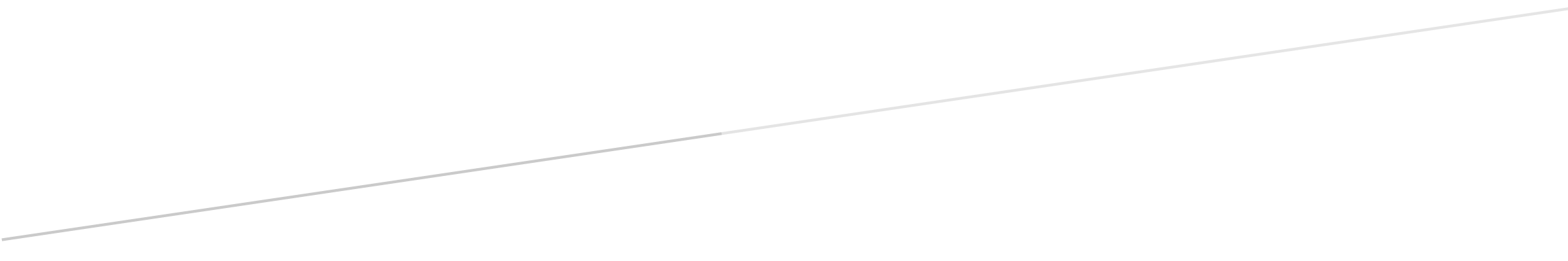 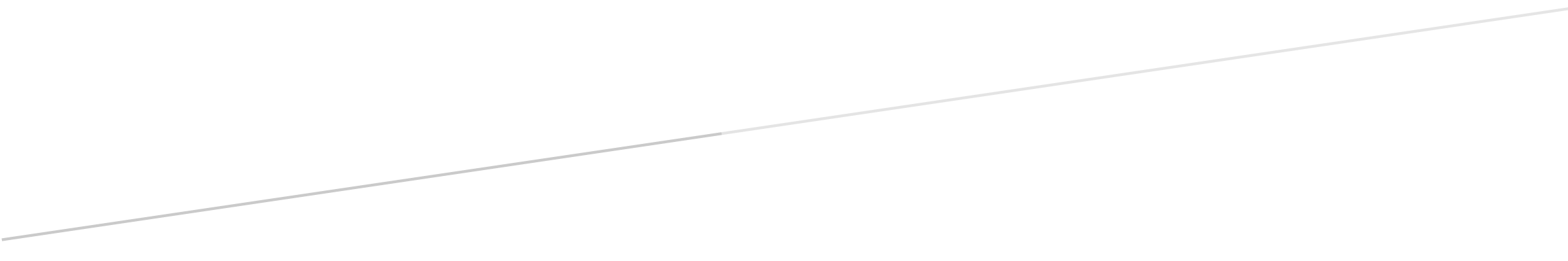 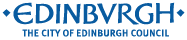 